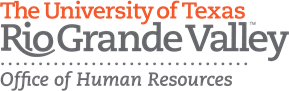 Employee Appraisal Form.SECTION 1: QUALITY OF WORK ANALYSIS	[ Please evaluate 3 to 5 essential functions ]1TASK/RESPONSIBILITY: Identify and describe an essential job responsibility of the position.In support of the rating given, describe how well the employee performs this duty and provide specific work examples.2TASK/RESPONSIBILITY: Identify and describe an essential job responsibility of the position.In support of the rating given, describe how well the employee performs this duty and provide specific work examples.3TASK/RESPONSIBILITY: Identify and describe an essential job responsibility of the position.In support of the rating given, describe how well the employee performs this duty and provide specific work examples.4TASK/RESPONSIBILITY: Identify and describe an essential job responsibility of the position.In support of the rating given, describe how well the employee performs this duty and provide specific work examples.5TASK/RESPONSIBILITY: Identify and describe an essential job responsibility of the position.In support of the rating given, describe how well the employee performs this duty and provide specific work examples.SECTION 2: EMPLOYEE PERFORMANCE FACTORS1Does the employee demonstrate knowledge as to how to effectively perform the essential functions of the job? Does the employee properly utilize the tools and methodologies adopted to perform work duties? Does the employee incorporate best practices, applicable experience, and training and development into practices? Is the employee aware of applicable policies, regulations, or pending legislative changes that might impact his/her work? Additionally, has the employee met his/her goals from the Employee Development Plan from last year? If goals were not met, did the employee attempt to reach the goals?.In the space provided below, provide examples referencing essential job functions in support of the rating given.2Does the employee solve problems independently, promote departmental efficiency, eliminate or reduce waste of resources and time, and decrease the risk of redundancy of effort? Are the actions taken by the employee well informed? Is the employee receptive to change when asked to take an alternative approach to a problem or issue?.In the space provided below, provide examples referencing essential job functions in support of the rating given.3Does the employee provide consistent excellent customer service to internal and external stakeholders? Is the employee pleasant to others and respectful? Does the employee follow directives without negativity? Does the employee address stakeholder needs by providing thorough and timely responses? Is the employee demonstrating a commitment to providing excellence, innovation and promoting higher education.In the space provided below, provide examples referencing essential job functions in support of the rating given.4Are the employee’s written and verbal communications workplace appropriate? Are communications thoughtful, polite and tailored to effectively meet the needs of the University?In the space provided below, provide examples referencing essential job functions in support of the rating given..5Does the employee work well with others? Is the employee respectful of the time of colleagues? Does the employee refrain from workplace gossip and contribute to a positive work environment?In the space provided below, provide examples referencing essential job functions in support of the rating given.SECTION 3: COMPLIANCE QUESTIONS1Is the employee current with required University and departmental trainings?.2Does the employee consistently comply with attendance expectations?.3Does the employee safeguard University assets in accordance with applicable policies?4Does the employee meet dress code and hygiene workplace expectations?.SECTION 4: SUPERVISOR PERFORMANCE FACTORSYou identified on the first page of this form that the person under review is not a supervisor.I1f this is inLeearrdoerr, sphleipasAebcihlaitnyge your selection on the first page. Otherwise, proceed to Section 5.Does this employee effectively motivate and engage his/her direct reports? Does the supervisor create an opportunity for direct reports to providefeedback on his/her work and operations? How well does this supervisor manage conflict?In the space provided below, provide examples referencing essential job functions in support of the rating given.Developing OthersPlease Select a Performance RatingDoes the supervisor provide adequate coaching and mentorship to employees? Does the supervisor take pro-active steps to address performance issues? Does the supervisor develop internal talent? Does the supervisor delegate work appropriately and properly define job roles?In the space provided below, provide examples referencing essential job functions in support of the rating given.Deliver ResultsPlease Select a Performance RatingDoes the supervisor manage operations effectively? Does the supervisor provide high quality deliverables? Does the supervisor take appropriate steps to ensure high quality and quantity work is produced from his/her team in a professional manner?In the space provided below, provide examples referencing essential job functions in support of the rating given.CommunicationPlease Select a Performance RatingAre candid exchanges of ideas encouraged? Does the supervisor communicate with direct reports regularly and respectfully? Is professionalism exhibited in written communications such as emails or memos when addressed to employees? Does the supervisor listen to employee concerns and communicate with the employees as to future action?In the space provided below, provide examples referencing essential job functions in support of the rating given.Policy KnowledgePlease Select a Performance RatingIs the supervisor aware of applicable laws, policies, rules, regulations, and accreditation requirements necessary to successfully perform his/her job?In the space provided below, provide examples referencing essential job functions in support of the rating given.SECTION 5: PERFORMANCE APPRAISAL SUMMARY  EMPLOYEE DEVELOPMENT PLAN: JOINT SUPERVISOR & EMPLOYEE SECTION	The development plan must be designed in collaboration with the employee with consideration given to the employee’s job description and departmental needs. Development plans are intended to enhance skill development and address any performance improvement needs.  SUPERVISOR SECTION	I acknowledge that this document reflects my evaluation of the employee’s performance and that it is accurate and true. I also acknowledge that prior to submission of this document to The Office of Human Resources, I reviewed this evaluation, the employee job description, and discussed the essential functions of the position with the employee.Supervisor Signature	Supervisor Printed Name	Supervisor Job Title	Date  REVIEWER SECTION	I reviewed this document with the supervisor prior to issuance to the employee. By signature, I acknowledge I conferred with the supervisor and informed the supervisor of the University expectations pertaining to appraisals.Reviewer Signature	Reviewer Printed Name	Reviewer Job Title	Date  EMPLOYEE SECTION	I agree with the contents of this performance evaluation.I disagree with the contents of this performance evaluation, please see my comments below. I received a copy of my job description.Additional Comments:By signature, I acknowledge that I discussed this evaluation with my supervisor and reviewed the evaluation, it does not imply agreement. I understand that I may receive a copy of this appraisal upon request.Employee Signature	Employee Printed Name	Employee Job Title	DateEMPLOYEE INFORMATIONEMPLOYEE INFORMATIONEMPLOYEE INFORMATIONLast NameFirst NameEmployee IDPosition TitleDepartmentIs this person a supervisor?Yes	NoEVALUATION INFORMATIONEVALUATION INFORMATIONEVALUATION TYPEAppraisal Period Start DateAppraisal Period End DateProbation [ 90 days ]	Ending Probation [ 150 Days ]	Annual ReviewRATING KEYRATING KEYRATING KEY[ EP - 5 ]Exceptional PerformanceAccomplishments are consistently above expected level of essential job requirements.[ PE - 4 ]Periodic Exceptional PerformanceMeets and is above satisfactory performance standards at times.Job performance is satisfactory, acceptable and sometimes above expectations.[ SP - 3 ]Satisfactory PerformanceMeets established objectives in a satisfactory and adequate manner.[ IP - 2 ]Inconsistent PerformancePerformance is at an inconsistent level. Performance requires correction in some areas in order to successfully meet job requirements. Performance requires a high degree of supervision.[ UP - 1 ]Unsatisfactory PerformancePerformance is at level below established objectives with the result that overall contributions are marginal and substandard. Performance requires a high degree of supervision and immediate corrective action.For Human Resource Use OnlyDate Entered :	Processed By :Comments :	Coding: